Grupa I Dziewcząt			02.12.2021				14.15- 21.00Wychowawca : E.Marciniak			Temat: Światowy Dzień AIDS1.Co to jest AIDS?AIDS jest skutkiem zakażenia się ludzkim wirusem odporności HIV.AIDS – to zaburzenie odporności na choroby , prowadzi do wyniszczenia organizmu.Z biegiem czasu organizm nie daje rady tworzyć nowych komórek odpornościowych , a człowiek staje się coraz słabszy i podatny na zakażenia. Później może dojść do rozwoju nowotworów.Wirus HIV przenosi się poprzez -krew, kontakty seksualne-z zakażonej matki na dziecko ( w czasie ciąży , podczas porodu lub karmienia piersią).Corocznie 1 grudnia na całym świecie obchodzony jest Światowy Dzień AIDS, organizowany przez Światową Organizację Zdrowia. Jest to dzień, który ma na celu uświadomienie ludziom na całym świecie jakie zagrożenia niesie za sobą wirus HIV, a także który mówi o przełamywaniu barier.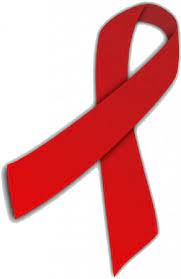 2.Obchodom Światowego Dnia AIDS nierozłącznie towarzyszy czerwona kokardka, która jest symbolem solidarności z osobami zakażonymi HIV, chorymi na AIDS i ich bliskimi.„Czerwona Kokardka” jest znakiem poświęcenia i zaangażowania w walkę z AIDS.Światowy Dzień AIDS to dzień, w którym szczególnie należy przełamywać bariery, takie jak strach i wynikające z niego odrzucenie osób zakażonych HIV i chorych na AIDS.TELEFONY ZAUFANIA HIV/AIDSCałodobowy ogólnopolski telefon zaufania AIDS:				 (22) 692 82 26 		i	801 888 448Zapamiętaj, że:		Nie ma ryzyka zakażenia się przez podanie ręki		Nie istnieje ryzyko przeniesienia HIV poprzez wspólne mieszkanie, stosowanie tych samych sztućców, talerzy, kubków oraz korzystanie ze wspólnej łazienki i ubikacji		HIV i AIDS można kontrolować za pomocą leków, ale nie można ich wyleczyć3.Podsumowaniem tematu jest piosenka : „Tolerancja” Stanisława SojkiLink do piosenki https: //youtu.be/FWZNF4F1r7Y